City of Sandwich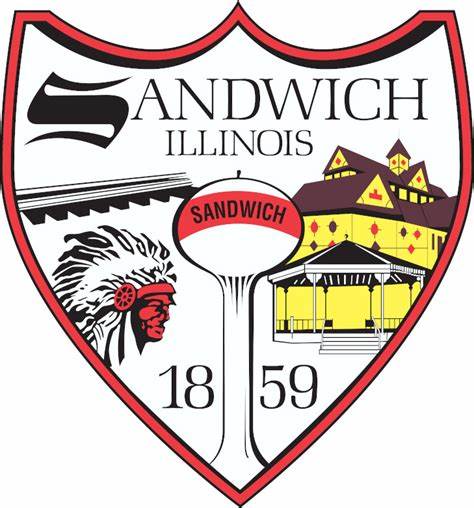 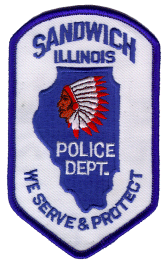 Board of Police and Fire CommissionFebruary 29th 2024 6:00PMCall to orderRoll CallPublic CommentCorrespondenceOpen BusinessApproval of minutes 12-6-2023Approval of Meeting Dates 2024Establishing an Eligibility List New BusinessNew Candidate InterviewsExecutive Session 5/ILCS 120/2 (c ) (1) for the appointment, employment,   compensation, discipline, performance, or dismissal of specific employees. Adjournment 